Волжский политехнический институт (филиал) ВолгГТУ, г. Волжский, Волгоградской областиСтупень обучения: БакалавриатНаправление: Технические наукиТематика: Социальная ответственность компанииИсследовательская работа«КОМПАНИЯ ООО ЛЕНТА В ВЕКТОРЕ СОЦИАЛЬНЫХ ОБЯЗАТЕЛЬСТВ»Работу выполнил:Климова Ангелина ЮрьевнаСтудентка 4 курсаВолжский политехнический институт (филиал) ВолгГТУ, г. Волжский Волгоградской областиНаучный руководитель:Медведева Людмила Николаевна, д.э.н., профессор ВПИ (филиал) ВолгГТУ г. Волжский, Волгоградской областиВолжский, 2023Актуальность исследования объясняется тем, что торговая деятельность,  связанная с осуществлением акта купли-продажи является частью мирового рынка. Такая деятельность представляет собой совокупность технологических и хозяйственных операций, являющихся завершающим звеном сфере обращения. ООО Лента с 1993 года работает на российском рынке со штаб-квартирой в Санкт-Петербурге. В состав организации входят: 14 распределительных центров (РЦ), 259 гипермаркетов, 561 супермаркет, магазин «Мини Лента» с общей торговой площадью –1,79 млн. м2 Объекты расположены в 200-х  городах страны. Компания заинтересована в лояльности партнеров, покупателей и работников и проводит социально направленную деятельность. Цель работы – изучить деятельность ООО «Лента» в области управления и социальной ответственности. Материалы исследования. В ходе исследования были изучены финансовые и юридические документы ООО «Лента». За 2022 год ООО «Лента» сумела нарастить выручку на 11,1%, с 483,6 до 537,4 млрд. руб. Согласно структуре выручки центрами доходной части являются Гипермаркеты, на них приходится 80% продаж. По данным Росстата, инфляция за 2022 год составила 11,94%, а рост цен на продукты питания — 10,57%, таким образом, выручка ООО «Ленты» выросла примерно на размер инфляции. Компания показала рост онлайн-продаж, за год они выросла на 109%, а число заказов — на 72% [4.7.8]. Расходы компании за отчетный период росли более высокими темпами, чем выручка; коммерческие и общехозяйственные расходы за 2022 год выросли с 93,1 до 113 млрд. руб. Рост расходов без учета амортизации вырос с 77 до 94,8 млрд. руб., т е на 23%. Долг компании снизился, а долговая нагрузка выросла. Объем денег на счетах компании снизился — на 12,9%, с 33,3 до 29 млрд. руб., из-за падения показателя EBITDA. Долговая нагрузка ООО «Ленты», измеряемая по мультипликатору «чистый долг / EBITDA», выросла с 1,4 до 1,6. В 2022 году чистая прибыль составила – 4,85 млрд. руб., номинальная цена 1 акции – 94, 74 руб. Показатели компании в таблице 1. Таблица 1 – Финансовые показатели ООО «Ленты», млрд. руб.Рассуждения. В рамках рынка имеется огромное количество разнообразных факторов, оказывающих воздействие на конкурентоспособность ООО «Ленты». Это:– увеличение спроса, который привлекает новых клиентов на рынок; – главным рычагом является рекламу и узнаваемость бренда; – новейшие технологии побуждают к переменам в ожидании большего числа клиентов;– выделение групп покупателей заинтересованных в приобретении товаров с более низкой ценой и экологической составляющей; – рост перспектив обеспечивает снижение рисков. 	Компания ООО «Лента» в своей деятельности неукоснительно соблюдает требования российского законодательства, в число которых входят: честность, открытость и уважение к людям. ООО «ЛЕНТА», как активно развивающаяся компания, гарантирует своим поставщикам: высокий оборот продукции и устойчивый рост прибыли, узнаваемость бренда за счет широкого представления товаров в сети гипермаркетов. Компания стремится сеть лидером российского рынка ретейла. К 2025 году планируется удвоить выручку, открыть около 1,5 млн. м2 торговых площадей, в т ч на новых территориях. 	Приоритетами в области социальной ответственности являются: мастерство и ответственность; фокус на удовлетворение запросов клиентов; командная работа. Обеспечить ценовое позиционирование, адаптированный ассортимент под потребности покупателя в каждой конкретной локации, эксклюзивный ассортимент непродовольственных товаров, продвигать собственные торговые марки, организовывать мероприятия, интеграция разрозненных каналов коммуникации в единую систему, лучшую индивидуализацию: бонусы постоянным клиентам, персональные предложения, создание привлекательных рабочих мест, организация обучения и развития персонала. 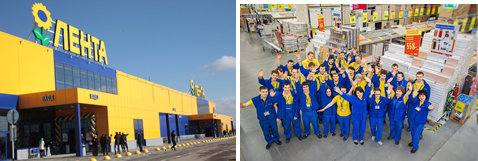 Рисунок 1 – ООО «Лента» и управление персоналомМотивированный, доброжелательный и высококвалифицированный персонал – это ценный ресурс организации и основа долгосрочного успеха. Компания стремимся предоставлять своим покупателям высочайший уровень обслуживания, тщательно подбирая персонал с нужными навыками и компетенциями. Важным элементом своей корпоративной культуры Компания считает принцип коллегиальности, способствующий формированию командного духа, новаторства и доверия. Инвестиции в развитие сотрудников снижают уровень текучести кадров и повышают производительность труда. ООО «Лента» реализует программу продвижения и ротации кадров, что вместе с ведением индивидуальных планов развития карьеры сотрудников и программами признания их достижений снижает отток кадров. ООО «Лента» также предлагает местному населению конкурентоспособную заработную плату и оформление добровольного медицинского страхования для всех сотрудников сразу после успешного прохождения ими испытательного срока. Все работники получают спецодежду и необходимые средства индивидуальной защиты. Всем штатным сотрудникам предоставляется льготное питание, что очень востребовано в коллективе. Суть основного ценового предложения ООО «Ленты» покупателям – оптимальное соотношение цены и качества. Предлагая широкий ассортимент товаров, по привлекательным ценам и стремлением сделать предложение конкурентоспособным по всем основным показателям – качеству и наличию товаров, уровню обслуживания и комфортности совершения покупок. Широкая клиентская база ООО «Ленты» позволяет отслеживать модели покупательского поведения и анализировать меняющиеся предпочтения. Полученные данные, а также информация, собранная в рамках программы лояльности и проведения опросов покупателей, используются Компанией для принятия обоснованных решений по ассортименту товаров и ценам и помогают нам точно подстроить предложение под потребности покупателей, как постоянных, так и случайных. Все магазины сети в России предоставляют наиболее нуждающимся и незащищенным категориям граждан социальную карту, дающую дополнительные скидки в размере от 3% до 8% на определенные продукты питания и некоторые хозяйственные товары.        Таблица 2 – Примеры социальных выплат ООО «Лента» Продолжение таблицы Компания стремится укреплять партнерские отношения с федеральными и региональными поставщиками и использовать весь потенциал взаимовыгодного сотрудничества. Самые высокие в секторе розничной торговли темпы роста позволяют поставщикам расширять производственные мощности, что дает региональным и местным производителям возможность получить доступ к новым рынкам сбыта России. Компания также занимается продвижением товаров местных производителей в магазинах, используя для этого специальные указатели на стеллажах, чтобы покупателям было проще их найти. Магазины ООО «Ленты» занимают важное место в социально-экономической жизни местных сообществ, и мы осознаем свою ответственность перед ними, равно как и ответственность за состояние окружающей среды в регионах нашего присутствия. Более того, мы стремимся минимизировать любое негативное воздействие на экологию во всех аспектах деятельности Компании – будь то использование сырья, потребление энергии, транспортировка грузов или утилизация отходов. Компания соблюдает федеральное и региональное законодательство, относящееся к нашей деятельности, и работаем в тесном контакте с местными органами власти и представителями сообществ в процессе выбора площадок для новых магазинов. До начала строительства новых магазинов или распределительных центров мы проводим оценку воздействия на окружающую среду для планируемых объектов. Компания соблюдает природоохранные стандарты, применимые к нашей деятельности согласно российским законодательным и нормативным актам. Товары местных поставщиков составляют основу ассортимента магазинов ООО «Ленты», и в рамках своей стратегии придаётся большое значение местным и региональным производителям. Быстрое расширение торговой сети ООО «Ленты» во многих регионах Российской Федерации дает возможность закупать все больший ассортимент товаров и услуг у местных производителей и поставщиков. Данный подход основан на взаимной выгоде: он отвечает интересам местных производителей и поставщиков, а также позволяет расширять ассортимент продукции местного Заключение. Корпорация ООО «Лента» считает корпоративную социальную ответственность одним из ключевых принципов своей деятельности и включает в свою политику множество программ и инициатив в этой области. Одной из основных целей  социальной ответственности является создание благоприятных условий для жизни и развития общества в регионах, где компания работает. Корпорация реализует множество программ по благоустройству городов, поддержке образования и науки, развитию здравоохранения и также экологии. Корпорации ООО «Лента» не только улучшает условия жизни и развития общества, но также влияет на бизнес процессы Политика  ООО «Лента» в области социальной ответственности позволяет улучшать условия жизни и труда сотрудников, помогать местным властям, что повышает репутацию и прибыльность.Список литературы      Григорьев, И.А., Медведева, Л.Н. Социальная ответственность ПАО Лукойл / XX научно-практическая конференция профессорско-преподавательского состава ВПИ (филиал) ВолгГТУ. Волгоград, 2021. – С. 226-228.Доклад о корпоративной социальной ответственности Корпорации ООО «Лента» за 2020 год.– Режим доступа: https://lentainvestor.comКамитова, А.С., Медведева, Л.Н. Стратегический потенциал как фактор развития предприятия в условиях усиливающейся конкуренции / Актуальные проблемы социально-экономического развития общества в условиях цифровизации: новые технологические, экономические, правовые, социальные и культурные реалии. Сборник научных статей. Курск, 2021.– С. 194-199.Корпорации ООО «Лента»" – Режим доступа https://www. csrinfo.org.ua/news /2021/ 06/ 01/ korporativnaya-socialnaya-otvetstvennost-lenta/Корпорация ООО «Лента» и социально-ответственный бизнес.– Режим доступа: https://csr-journal.ru/korporaciya-ooo-lenta-i-socialno-otvetstvennyj-biznes/ООО «Лента» и ее программа корпоративной социальной ответственности – Режим доступа: https://lentainvestor.com/upload/iblock/6a9/CSR_Presentation.pdfОтчет Корпорации ООО «Лента» о ее экологической ответственности. – Режим доступа: https://lentainvestor.com/upload/iblock/1d0/Environmental_Report_2020_Rus.pdfОфициальный сайт ООО «Лента» – Режим доступа: https://lentainvestor.com/ПериодВыручкаОбщие расходыОперационная прибыльЧистая прибыль2021483,693,123,313,62022537,411312,14,9Примеры социальных выплат и льгот для молодёжиПримеры социальных выплат и льгот для работниковПредоставляют наиболее нуждающимся и незащищенным категориям граждан социальную карту, дающую дополнительные скидки в размере от 3% до 8% на определенные продукты питанияСотрудники магазинов «Ленты» получили надбавку за работу в условиях повышенной нагрузки. Размер поощрительных выплат в марте и апреле 2022 года составил 15% от окладаКарта постоянного покупателя «Ленты» дает скидку в размере 5% на все покупки.Медицинское страхование Компания создает условия для  трудоустройства местного населения, штат  гипермаркета – 300 сотрудников.Для работников Ленты стоимость корпоративного обеда в компании – 25 рублей, а полдник – в 5 рублей.Программа «Ленты» «Активная безопасность» была самостоятельно разработана компанией с учетом передового международного опыта и в соответствии с международными стандартами охраны труда и производственной безопасности BS OHSAS. Программа, состоящая из учебных модулей, способствует повышению безопасности посетителей, покупателей и персоналаПрограмма «Ленты» «Активная безопасность» была самостоятельно разработана компанией с учетом передового международного опыта и в соответствии с международными стандартами охраны труда и производственной безопасности BS OHSAS. Программа, состоящая из учебных модулей, способствует повышению безопасности посетителей, покупателей и персонала«Лента» присоединилась к городской программе по обслуживанию детских социальных карт. Для оплаты товаров детского ассортимента применяются карты «Детская» и «Дошкольная». Максимальная сумма премии составляет 30% от оклада: 10% выплачивается за выполнение плана; 10% - за своевременную выкладку товара; 10% - за успешное прохождение проверки качества.В супермаркетах и гипермаркетах при предъявлении паспорта с отметкой о ребёнке в возрасте до 12 месяцев оформлялась скидка 10% на покупкиВ Учебном Центре проходят обучение сотрудники. Лента имеет собственных преподавателей, часто приглашаются внешние специалисты для тренинговКомпания активно развивается в онлайн. Действует скидка 20% на 2 первых заказа в приложении, при заказе от 1500 руб.Только для сотрудников: кешбэк 20% на товары собственных торговых марок и 10% на товары бренда «Лента».«Лента» сотрудничает с платформами  онлайн образования, к примеру «Фоксфорд». На сайте компании можно получить промокод на скидку за курсы«Скидка для своих». Лимит покупок со скидкой 10% увеличен с 20 до 40 тысяч рублей в месяц. После исчерпания лимита действует стандартная скидка 5%.На официальном сайте компании можно получить промокод на скидку в 5000 рублей для поездок по России.При увольнении в связи с выходом на пенсию получают выходное пособие (при непрерывном стаже работы): от 5 лет до 10 лет – месячный тариф; от 10 лет до 15 лет – двухмесячный тариф; от 15 лет до 20 лет – трехмесячный тариф;  более 20 лет – четырехмесячный тариф.Регулярный розыгрыш подарочных карт на суммы от 1000 рублей.За счёт средств компании сотрудникам предоставляются ежегодные отпуска.